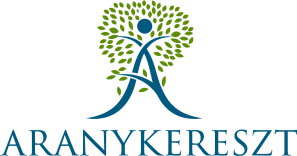 Egészségi állapotra vonatkozó igazolás (a háziorvos, kezelőorvos tölti ki)A 9/1999. (XI.24.) SzCsM rendelet 1. számú mellékletének kivonataKérjük, hogy a beteget receptekkel (gyógyszer, inkontinencia-termék), valamint a külön támogatással rendelhető gyógyszerekről szakorvosi javaslattal ellátni szíveskedjen.Név: (születési név)Név: (születési név)Név: (születési név)TAJ:Szül. hely, idő:Szül. hely, idő:Lakóhely:3. Átmeneti elhelyezés (az éjjeli menedékhely kivételével) ápolást-gondozást nyújtó rehabilitációs intézmények, lakóotthon esetén 3. Átmeneti elhelyezés (az éjjeli menedékhely kivételével) ápolást-gondozást nyújtó rehabilitációs intézmények, lakóotthon esetén 3. Átmeneti elhelyezés (az éjjeli menedékhely kivételével) ápolást-gondozást nyújtó rehabilitációs intézmények, lakóotthon esetén 3. Átmeneti elhelyezés (az éjjeli menedékhely kivételével) ápolást-gondozást nyújtó rehabilitációs intézmények, lakóotthon esetén 3. Átmeneti elhelyezés (az éjjeli menedékhely kivételével) ápolást-gondozást nyújtó rehabilitációs intézmények, lakóotthon esetén 3. Átmeneti elhelyezés (az éjjeli menedékhely kivételével) ápolást-gondozást nyújtó rehabilitációs intézmények, lakóotthon esetén 3. Átmeneti elhelyezés (az éjjeli menedékhely kivételével) ápolást-gondozást nyújtó rehabilitációs intézmények, lakóotthon esetén 3. Átmeneti elhelyezés (az éjjeli menedékhely kivételével) ápolást-gondozást nyújtó rehabilitációs intézmények, lakóotthon esetén 3. Átmeneti elhelyezés (az éjjeli menedékhely kivételével) ápolást-gondozást nyújtó rehabilitációs intézmények, lakóotthon esetén 3. Átmeneti elhelyezés (az éjjeli menedékhely kivételével) ápolást-gondozást nyújtó rehabilitációs intézmények, lakóotthon esetén 3. Átmeneti elhelyezés (az éjjeli menedékhely kivételével) ápolást-gondozást nyújtó rehabilitációs intézmények, lakóotthon esetén 3. Átmeneti elhelyezés (az éjjeli menedékhely kivételével) ápolást-gondozást nyújtó rehabilitációs intézmények, lakóotthon esetén 3.1. Esettörténet (előzmények az egészségi állapotra vonatkozóan):3.1. Esettörténet (előzmények az egészségi állapotra vonatkozóan):3.1. Esettörténet (előzmények az egészségi állapotra vonatkozóan):3.1. Esettörténet (előzmények az egészségi állapotra vonatkozóan):3.1. Esettörténet (előzmények az egészségi állapotra vonatkozóan):3.1. Esettörténet (előzmények az egészségi állapotra vonatkozóan):3.1. Esettörténet (előzmények az egészségi állapotra vonatkozóan):3.1. Esettörténet (előzmények az egészségi állapotra vonatkozóan):3.1. Esettörténet (előzmények az egészségi állapotra vonatkozóan):3.1. Esettörténet (előzmények az egészségi állapotra vonatkozóan):3.1. Esettörténet (előzmények az egészségi állapotra vonatkozóan):3.1. Esettörténet (előzmények az egészségi állapotra vonatkozóan):3.2. Teljes diagnózis (részletes felsorolással, BNO kóddal):3.2. Teljes diagnózis (részletes felsorolással, BNO kóddal):3.2. Teljes diagnózis (részletes felsorolással, BNO kóddal):3.2. Teljes diagnózis (részletes felsorolással, BNO kóddal):3.2. Teljes diagnózis (részletes felsorolással, BNO kóddal):3.2. Teljes diagnózis (részletes felsorolással, BNO kóddal):3.2. Teljes diagnózis (részletes felsorolással, BNO kóddal):3.2. Teljes diagnózis (részletes felsorolással, BNO kóddal):3.2. Teljes diagnózis (részletes felsorolással, BNO kóddal):3.2. Teljes diagnózis (részletes felsorolással, BNO kóddal):3.2. Teljes diagnózis (részletes felsorolással, BNO kóddal):3.2. Teljes diagnózis (részletes felsorolással, BNO kóddal):3.3. Prognózis, várható állapotváltozás:3.3. Prognózis, várható állapotváltozás:3.3. Prognózis, várható állapotváltozás:3.3. Prognózis, várható állapotváltozás:3.3. Prognózis, várható állapotváltozás:3.3. Prognózis, várható állapotváltozás:3.3. Prognózis, várható állapotváltozás:3.3. Prognózis, várható állapotváltozás:3.3. Prognózis, várható állapotváltozás:3.3. Prognózis, várható állapotváltozás:3.3. Prognózis, várható állapotváltozás:3.3. Prognózis, várható állapotváltozás:3.4. Ápolási-gondozási igények:3.4. Ápolási-gondozási igények:3.4. Ápolási-gondozási igények:3.4. Ápolási-gondozási igények:3.4. Ápolási-gondozási igények:3.4. Ápolási-gondozási igények:3.4. Ápolási-gondozási igények:3.4. Ápolási-gondozási igények:3.4. Ápolási-gondozási igények:3.4. Ápolási-gondozási igények:3.4. Ápolási-gondozási igények:3.4. Ápolási-gondozási igények:3.5. Speciális diétára szorul-e3.5. Speciális diétára szorul-e3.5. Speciális diétára szorul-e3.5. Speciális diétára szorul-eIgen        epés,        cukros,       pépesIgen        epés,        cukros,       pépesIgen        epés,        cukros,       pépesIgen        epés,        cukros,       pépesIgen        epés,        cukros,       pépesIgen        epés,        cukros,       pépesIgen        epés,        cukros,       pépesNem3.6. Szenvedélybetegségben szenved-e:3.6. Szenvedélybetegségben szenved-e:3.6. Szenvedélybetegségben szenved-e:3.6. Szenvedélybetegségben szenved-e:3.6. Szenvedélybetegségben szenved-e:3.6. Szenvedélybetegségben szenved-e:Igen,Igen,Igen,Igen,Igen,Nem3.7. Pszichiátriai megbetegedésben szenved-e: sszszenved-eszenved-e:3.7. Pszichiátriai megbetegedésben szenved-e: sszszenved-eszenved-e:3.7. Pszichiátriai megbetegedésben szenved-e: sszszenved-eszenved-e:3.7. Pszichiátriai megbetegedésben szenved-e: sszszenved-eszenved-e:3.7. Pszichiátriai megbetegedésben szenved-e: sszszenved-eszenved-e:3.7. Pszichiátriai megbetegedésben szenved-e: sszszenved-eszenved-e:Igen,Igen,Igen,Igen,Igen,Nem3.8. Fogyatékosságban szenved-e (típusa, mértéke):IgenNem3.8. Fogyatékosságban szenved-e (típusa, mértéke):IgenNem3.8. Fogyatékosságban szenved-e (típusa, mértéke):IgenNem3.8. Fogyatékosságban szenved-e (típusa, mértéke):IgenNem3.8. Fogyatékosságban szenved-e (típusa, mértéke):IgenNem3.8. Fogyatékosságban szenved-e (típusa, mértéke):IgenNem3.8. Fogyatékosságban szenved-e (típusa, mértéke):IgenNem3.8. Fogyatékosságban szenved-e (típusa, mértéke):IgenNem3.8. Fogyatékosságban szenved-e (típusa, mértéke):IgenNem3.8. Fogyatékosságban szenved-e (típusa, mértéke):IgenNem3.8. Fogyatékosságban szenved-e (típusa, mértéke):IgenNem3.8. Fogyatékosságban szenved-e (típusa, mértéke):IgenNem3.9. Idősotthoni ellátás esetén demenciában szenved-e:  Igen,3.9. Idősotthoni ellátás esetén demenciában szenved-e:  Igen,3.9. Idősotthoni ellátás esetén demenciában szenved-e:  Igen,3.9. Idősotthoni ellátás esetén demenciában szenved-e:  Igen,3.9. Idősotthoni ellátás esetén demenciában szenved-e:  Igen,3.9. Idősotthoni ellátás esetén demenciában szenved-e:  Igen,3.9. Idősotthoni ellátás esetén demenciában szenved-e:  Igen,3.9. Idősotthoni ellátás esetén demenciában szenved-e:  Igen,3.9. Idősotthoni ellátás esetén demenciában szenved-e:  Igen,3.9. Idősotthoni ellátás esetén demenciában szenved-e:  Igen,3.9. Idősotthoni ellátás esetén demenciában szenved-e:  Igen,     Nem3.10. Gyógyszerszedés gyakorisága, várható időtartama (pl. végleges, időleges stb.), valamint az igénybevétel időpontjában szedett gyógyszerek köre:3.10. Gyógyszerszedés gyakorisága, várható időtartama (pl. végleges, időleges stb.), valamint az igénybevétel időpontjában szedett gyógyszerek köre:3.10. Gyógyszerszedés gyakorisága, várható időtartama (pl. végleges, időleges stb.), valamint az igénybevétel időpontjában szedett gyógyszerek köre:3.10. Gyógyszerszedés gyakorisága, várható időtartama (pl. végleges, időleges stb.), valamint az igénybevétel időpontjában szedett gyógyszerek köre:3.10. Gyógyszerszedés gyakorisága, várható időtartama (pl. végleges, időleges stb.), valamint az igénybevétel időpontjában szedett gyógyszerek köre:3.10. Gyógyszerszedés gyakorisága, várható időtartama (pl. végleges, időleges stb.), valamint az igénybevétel időpontjában szedett gyógyszerek köre:3.10. Gyógyszerszedés gyakorisága, várható időtartama (pl. végleges, időleges stb.), valamint az igénybevétel időpontjában szedett gyógyszerek köre:3.10. Gyógyszerszedés gyakorisága, várható időtartama (pl. végleges, időleges stb.), valamint az igénybevétel időpontjában szedett gyógyszerek köre:3.10. Gyógyszerszedés gyakorisága, várható időtartama (pl. végleges, időleges stb.), valamint az igénybevétel időpontjában szedett gyógyszerek köre:3.10. Gyógyszerszedés gyakorisága, várható időtartama (pl. végleges, időleges stb.), valamint az igénybevétel időpontjában szedett gyógyszerek köre:3.10. Gyógyszerszedés gyakorisága, várható időtartama (pl. végleges, időleges stb.), valamint az igénybevétel időpontjában szedett gyógyszerek köre:3.10. Gyógyszerszedés gyakorisága, várható időtartama (pl. végleges, időleges stb.), valamint az igénybevétel időpontjában szedett gyógyszerek köre:3.11. Szenved-e v.milyen fertőző betegségben (TBC, Hepatitis C, HIV, MRSA):  Igen,	  Nem3.11. Szenved-e v.milyen fertőző betegségben (TBC, Hepatitis C, HIV, MRSA):  Igen,	  Nem3.11. Szenved-e v.milyen fertőző betegségben (TBC, Hepatitis C, HIV, MRSA):  Igen,	  Nem3.11. Szenved-e v.milyen fertőző betegségben (TBC, Hepatitis C, HIV, MRSA):  Igen,	  Nem3.11. Szenved-e v.milyen fertőző betegségben (TBC, Hepatitis C, HIV, MRSA):  Igen,	  Nem3.11. Szenved-e v.milyen fertőző betegségben (TBC, Hepatitis C, HIV, MRSA):  Igen,	  Nem3.11. Szenved-e v.milyen fertőző betegségben (TBC, Hepatitis C, HIV, MRSA):  Igen,	  Nem3.11. Szenved-e v.milyen fertőző betegségben (TBC, Hepatitis C, HIV, MRSA):  Igen,	  Nem3.11. Szenved-e v.milyen fertőző betegségben (TBC, Hepatitis C, HIV, MRSA):  Igen,	  Nem3.11. Szenved-e v.milyen fertőző betegségben (TBC, Hepatitis C, HIV, MRSA):  Igen,	  Nem3.11. Szenved-e v.milyen fertőző betegségben (TBC, Hepatitis C, HIV, MRSA):  Igen,	  Nem3.11. Szenved-e v.milyen fertőző betegségben (TBC, Hepatitis C, HIV, MRSA):  Igen,	  Nem4. A háziorvos/kezelőorvos egyéb megjegyzései:4. A háziorvos/kezelőorvos egyéb megjegyzései:4. A háziorvos/kezelőorvos egyéb megjegyzései:4. A háziorvos/kezelőorvos egyéb megjegyzései:4. A háziorvos/kezelőorvos egyéb megjegyzései:4. A háziorvos/kezelőorvos egyéb megjegyzései:4. A háziorvos/kezelőorvos egyéb megjegyzései:4. A háziorvos/kezelőorvos egyéb megjegyzései:4. A háziorvos/kezelőorvos egyéb megjegyzései:4. A háziorvos/kezelőorvos egyéb megjegyzései:4. A háziorvos/kezelőorvos egyéb megjegyzései:4. A háziorvos/kezelőorvos egyéb megjegyzései:Kelt: Orvos aláírásaOrvos aláírásaP.H.P.H.P.H.